Name 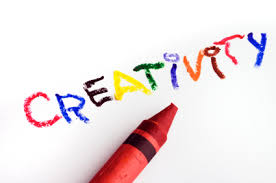 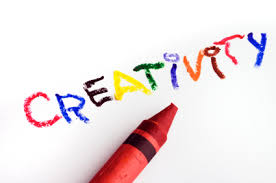 the GraphName the Graph Creation Zone: 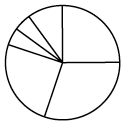 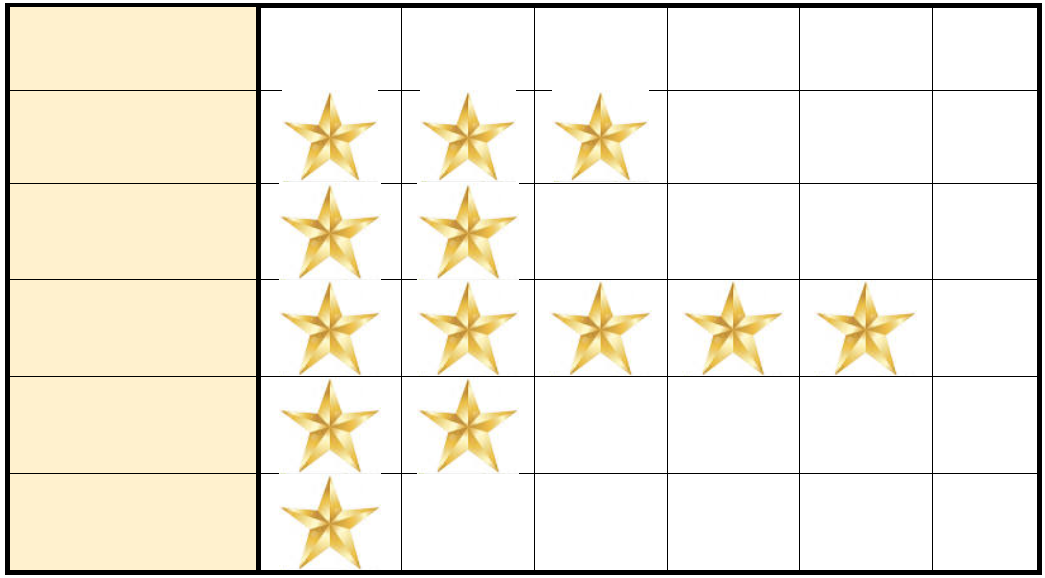 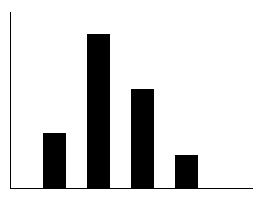 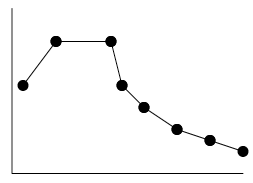 